Diakonisches Bildungszentrum Lobetal        www.lobetal.de	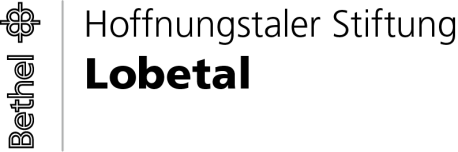 Agentur Fort- und WeiterbildungBethelweg 6, 16321 Bernau bei BerlinTelefon:	(03338) 66 411		Fax:		(03338) 66 412E-Mail: 	fobi@lobetal.deANMELDUNGHiermit melde ich mich für folgende Fort- und Weiterbildung verbindlich an:Thema:Datum der:VeranstaltungDatum der:VeranstaltungName, Vorname:Name, Vorname:Tätig als:Tätig als:Geburtsdatum:Geburtsdatum:Privatadresse:Privatadresse:E-Mail-Adresse:Wenn außer der Teilnehmer*in noch die Vorgesetzte informiert werden soll, bitte auch diese Email- Adresse angeben.E-Mail-Adresse:Wenn außer der Teilnehmer*in noch die Vorgesetzte informiert werden soll, bitte auch diese Email- Adresse angeben.Telefon: Telefon: Arbeitgeber:
(Name, Adresse, Telefon, Kontakt-Emailadresse …)Kostenstelle:Arbeitgeber:
(Name, Adresse, Telefon, Kontakt-Emailadresse …)Kostenstelle:Arbeitgeber:
(Name, Adresse, Telefon, Kontakt-Emailadresse …)Kostenstelle:Arbeitgeber:
(Name, Adresse, Telefon, Kontakt-Emailadresse …)Kostenstelle:Arbeitgeber:
(Name, Adresse, Telefon, Kontakt-Emailadresse …)Kostenstelle:Arbeitgeber:
(Name, Adresse, Telefon, Kontakt-Emailadresse …)Kostenstelle:Arbeitgeber:
(Name, Adresse, Telefon, Kontakt-Emailadresse …)Kostenstelle:Arbeitgeber:
(Name, Adresse, Telefon, Kontakt-Emailadresse …)Kostenstelle:Kostenstelle (für MitarbeiterInnen der Hoffnungstaler Stiftung Lobetal):Kostenstelle (für MitarbeiterInnen der Hoffnungstaler Stiftung Lobetal):Kostenstelle (für MitarbeiterInnen der Hoffnungstaler Stiftung Lobetal):Kostenstelle (für MitarbeiterInnen der Hoffnungstaler Stiftung Lobetal):Kostenstelle (für MitarbeiterInnen der Hoffnungstaler Stiftung Lobetal):Rechnung an:		 Dienststelle				 privatRechnung an:		 Dienststelle				 privatRechnung an:		 Dienststelle				 privatRechnung an:		 Dienststelle				 privatRechnung an:		 Dienststelle				 privatRechnung an:		 Dienststelle				 privatRechnung an:		 Dienststelle				 privatDatum:			Unterschrift:Datum:			Unterschrift:Datum:			Unterschrift:Datum:			Unterschrift:Datum:			Unterschrift:Datum:			Unterschrift:Datum:			Unterschrift:Mit meiner Unterschrift bestätige ich, dass ich die Teilnahmebedingungen gelesen habe und anerkenne. Mit meiner Unterschrift bestätige ich, dass ich die Teilnahmebedingungen gelesen habe und anerkenne. Mit meiner Unterschrift bestätige ich, dass ich die Teilnahmebedingungen gelesen habe und anerkenne. Mit meiner Unterschrift bestätige ich, dass ich die Teilnahmebedingungen gelesen habe und anerkenne. Mit meiner Unterschrift bestätige ich, dass ich die Teilnahmebedingungen gelesen habe und anerkenne. Mit meiner Unterschrift bestätige ich, dass ich die Teilnahmebedingungen gelesen habe und anerkenne. Mit meiner Unterschrift bestätige ich, dass ich die Teilnahmebedingungen gelesen habe und anerkenne. 